EEASCNA Minutes- Feb 2016David C. opened Area Service Meeting with moment of silence followed by the Serenity PrayerReading of Twelve Traditions Reading of Twelve Concepts Reading of Article II & III:  Purpose of EEASCNAArticle II: Purpose The purpose of the East End Area Service Committee of Narcotics Anonymous (EEASCNA) shall be to respond to the needs and collective conscience of its member groups. EEASCNA supports and encourages the unity, welfare and growth of the East End Area as part of a worldwide Fellowship. Article III: A. Definition and Function of the Area: The Area Service Conference (ASC) is the communicative channel for a unified Fellowship, a tie that binds us together. The ASC serves as a link in the flow of communication from the member to the worldwide Fellowship, establishes a structure in which services and education are provided, and functions as a vehicle through which our Area Fellowship and society can relate. The EEASC is a Committee made up of Group Service Representatives (GSRs), special purpose Task panels and an Administrative Body from Member Groups of the East End Area.Administration Roll-CallKey:  0= Not Present, 1= Present, (-) = Vacant, R= Report submitted onlyGroup Voting Policy:To reach quorum, 50% + 1 of groups present must be in good-standing.A quorum must be reached by fifteen (15) minutes after roll call is completed and before any business can be conducted.In order for a topic to be enacted, 80% of the groups present must be in good standing.New groups must attend 3 consecutive Area Meetings to gain voting rights at the 3rd Area.If a group misses 2 consecutive Area Meetings to re-gain voting rights at the 2nd. East End Area Groups Roll CallKey:  0= Not Present, 1= Present, R= Report Submitted only, Blacked Out= Not G.S.Subcommittee ReportsAdmin – alarming number of vacant positions. Treasurer position still open. No activities Chair stepped up yet. Talked about PR committee: Fred is doing schedules and Susan doing website, Jackie M. still has PR phone still and we need to get that back. Discussed meeting space for Area at Fahrfromusin for April.	Treasurer – Report attached. Resigning after first quarter. RCM – Next Region is March 12-13thH & I –Need Support for women’s Jail meeting in Gwinnett. Had the Orientation for the jail meetings. Contact Tim F. for background check information.PR—Vacant Position!!!!! Vacant Position!!!!!Activities – February 25 next meeting at 8:30 new treasurer: Brian A. next event: Black and White affair on March 19.Group Reports    SCANNED AND ATTACHED Old BusinessNoneNominations/ElectionsSusan W. for Treasurer- PassCheri H. Alt. Treasurer- PassSojourner B. for Co-Facilitator- PassDavid C. for Co-Facilitator at Region- PassOpen ForumSpanish speaking meetings available? PR- taking to Region. New BusinessTake Back to GroupsFor Discussion: Vacant Positions!!!!Positions still open:  Alternate secretaryPRPR viceH&I ViceActivitiesActivities VicePlans for the next meetingNEXT AREA SERVICE WILL BE HELD AT 3PM IN CONYERS ON 6 OF MARCH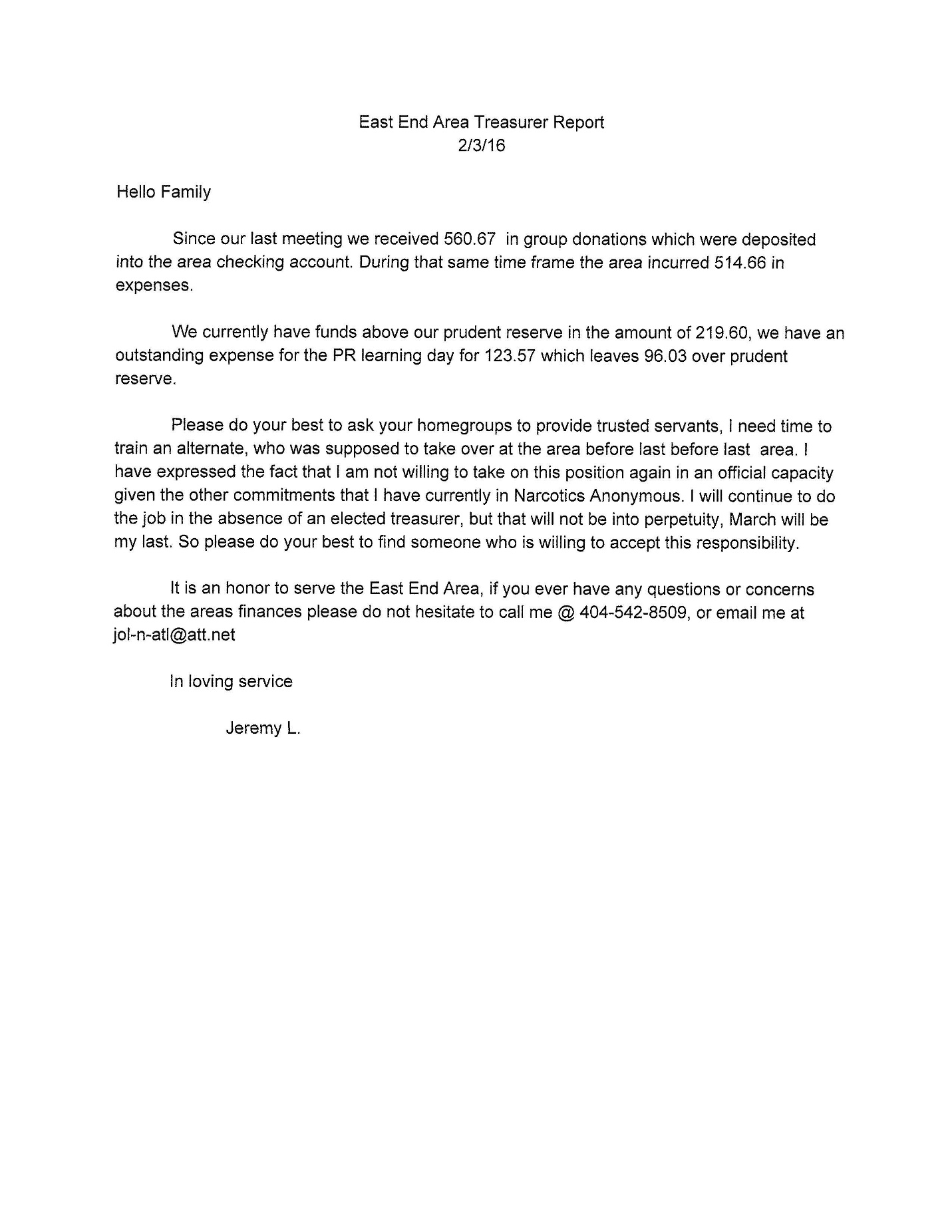 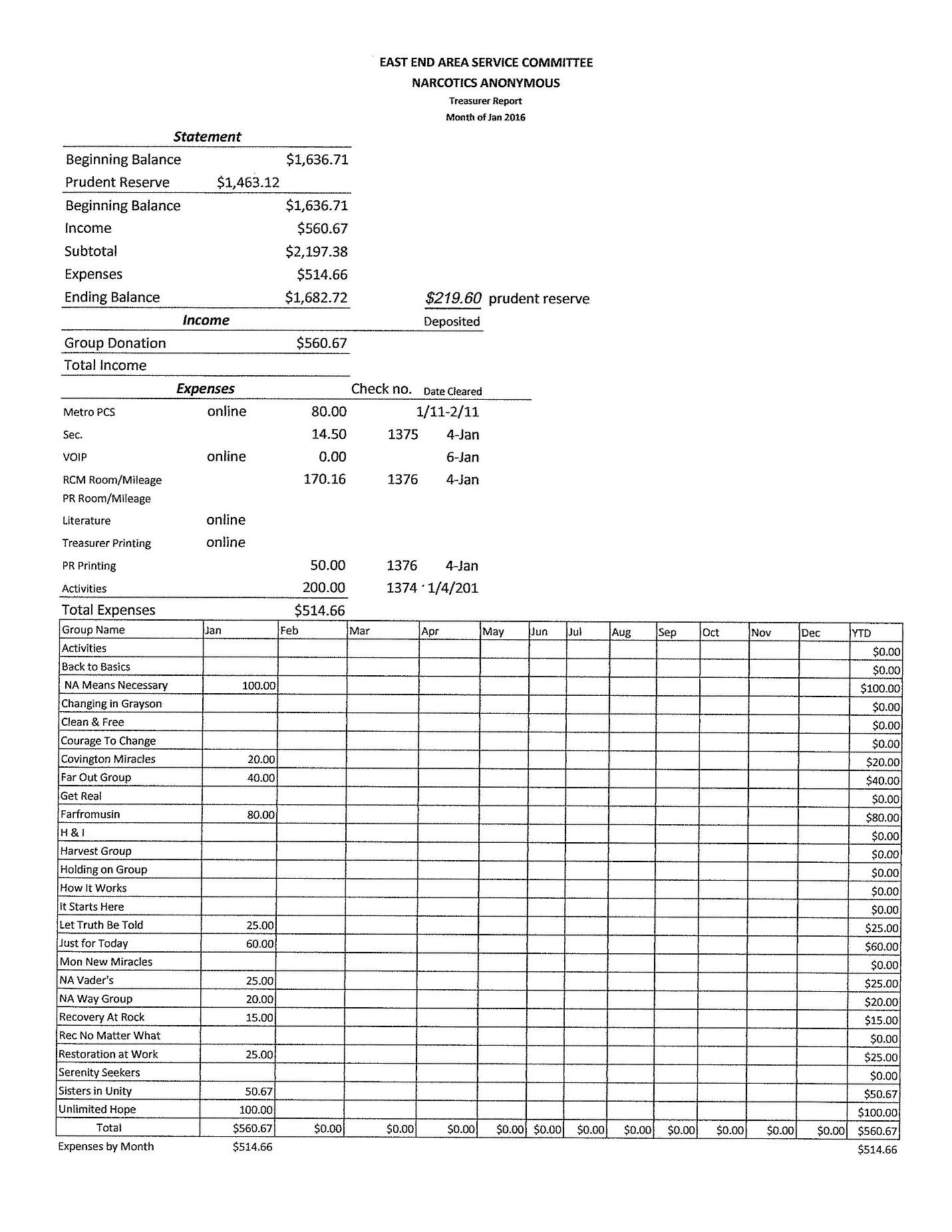 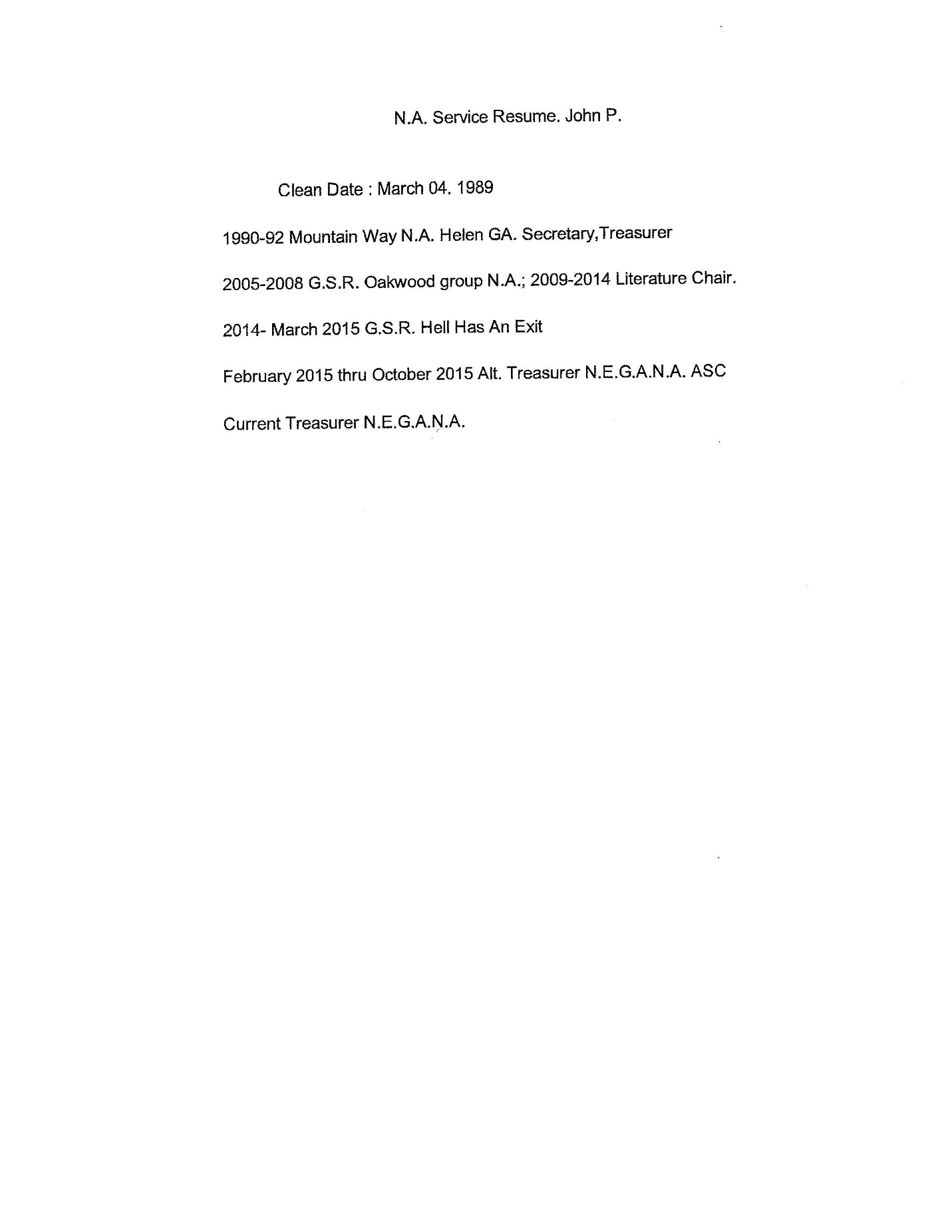 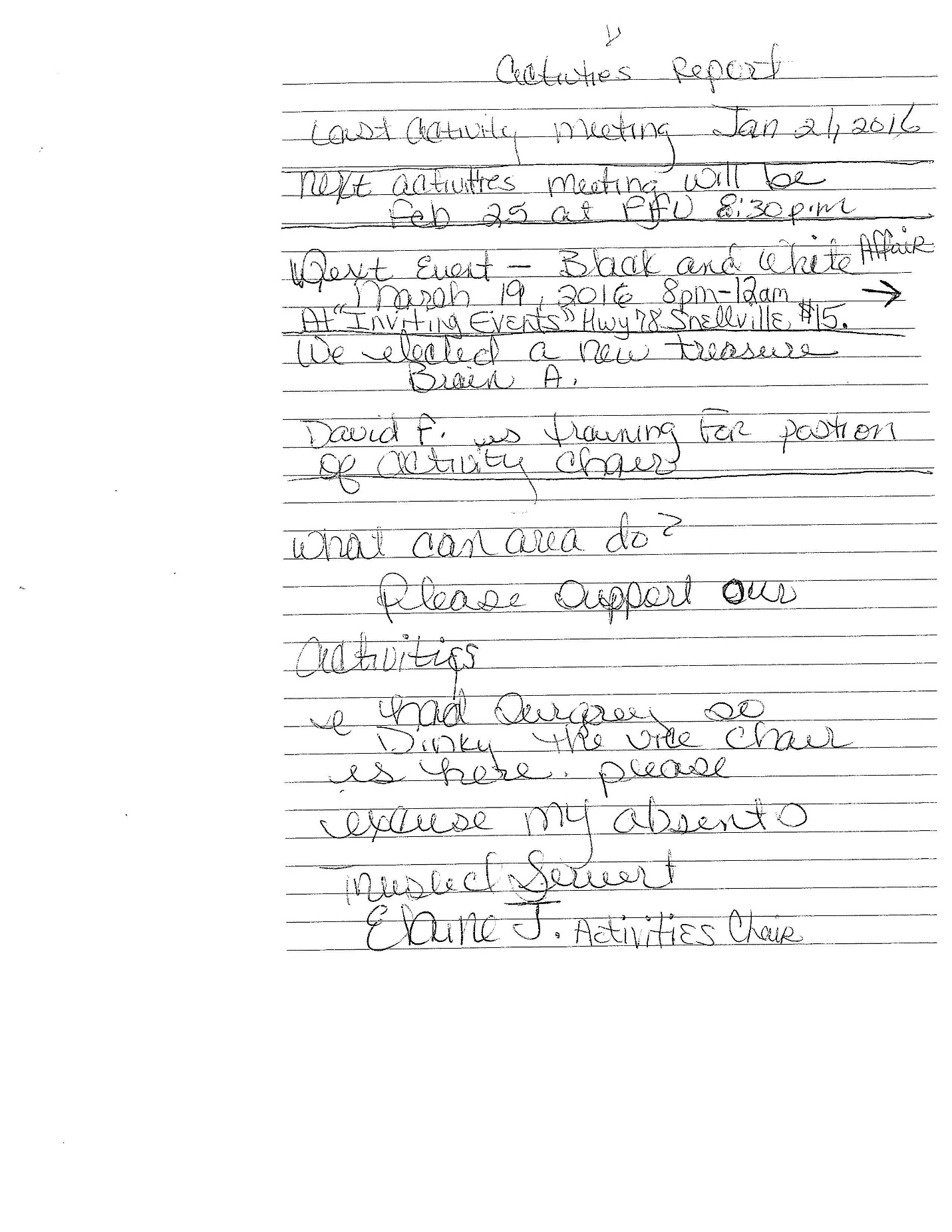 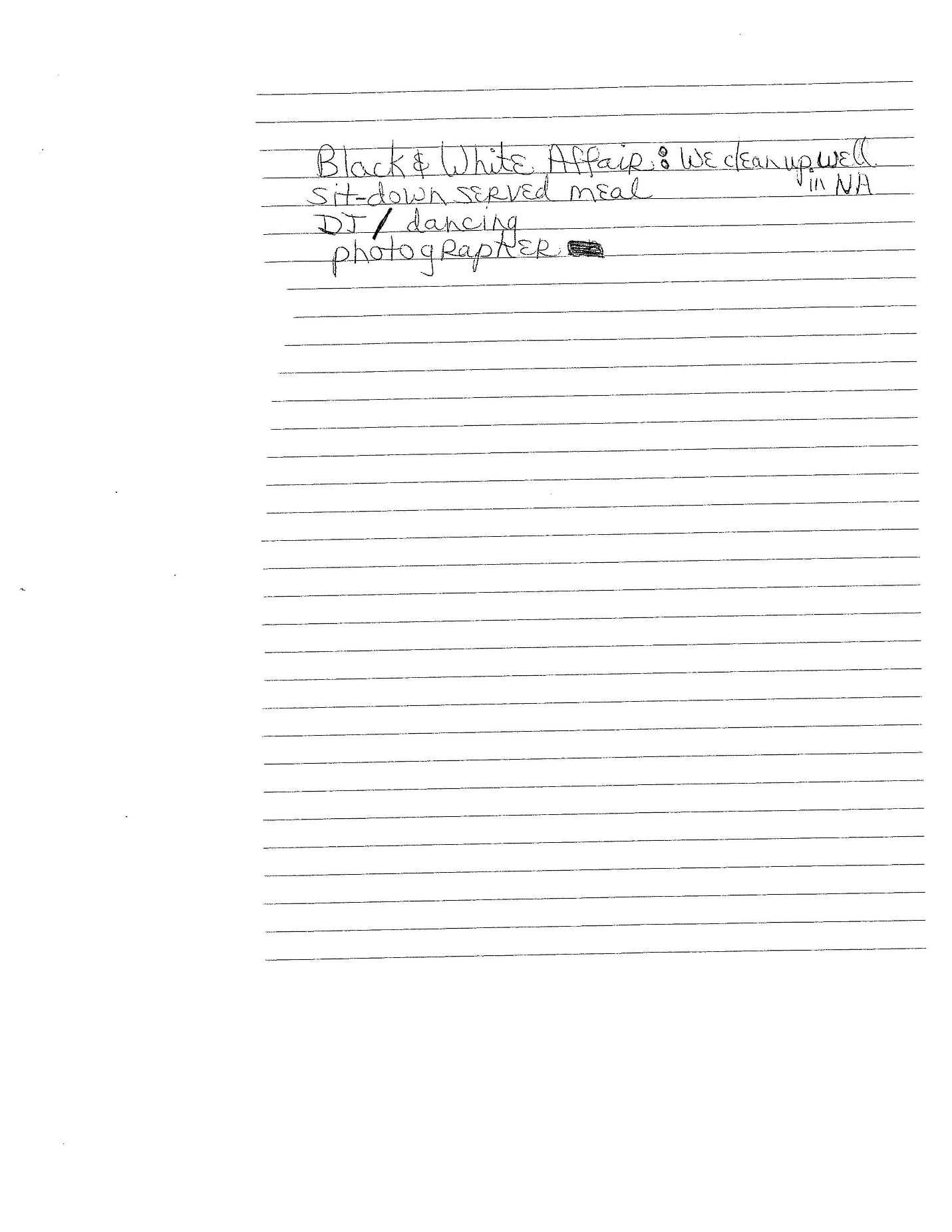 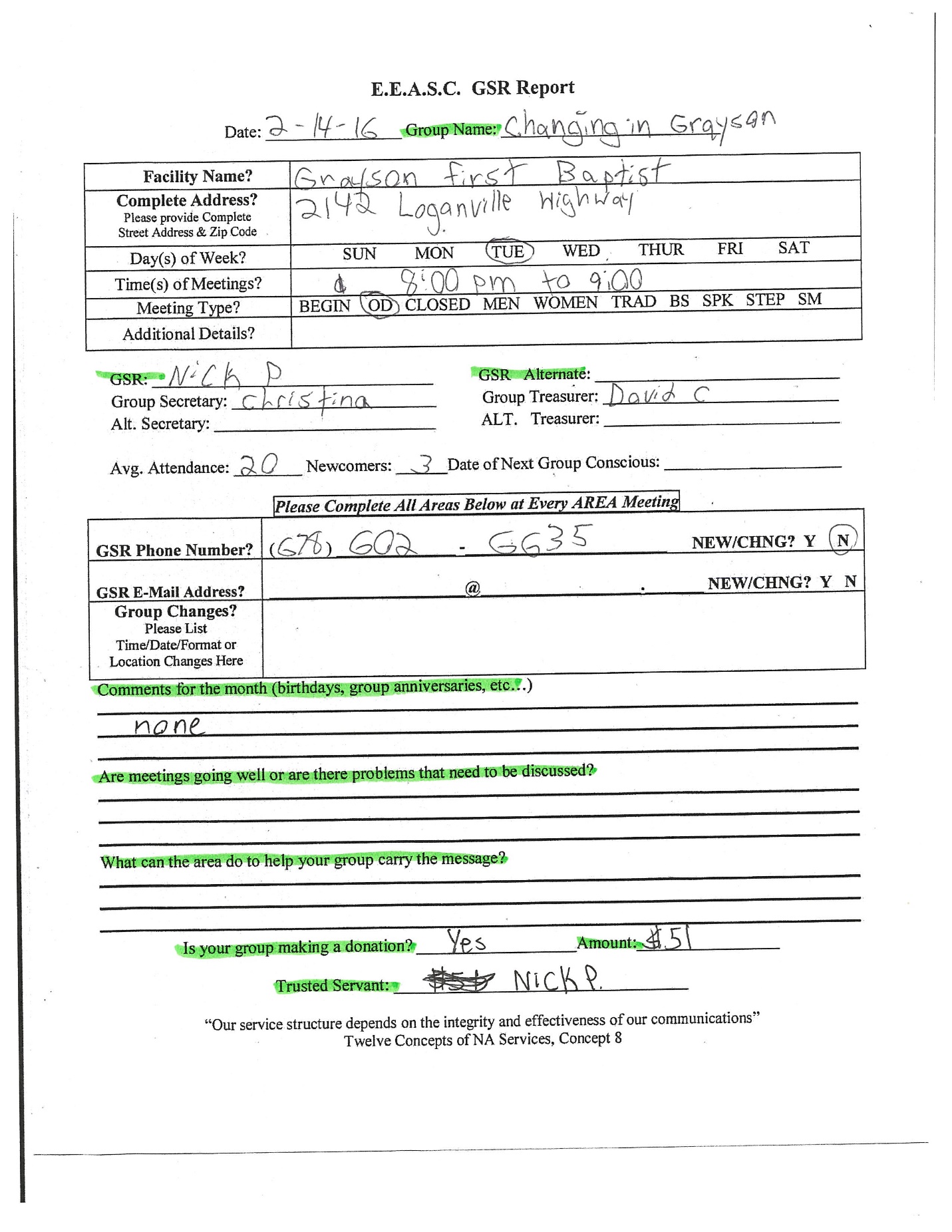 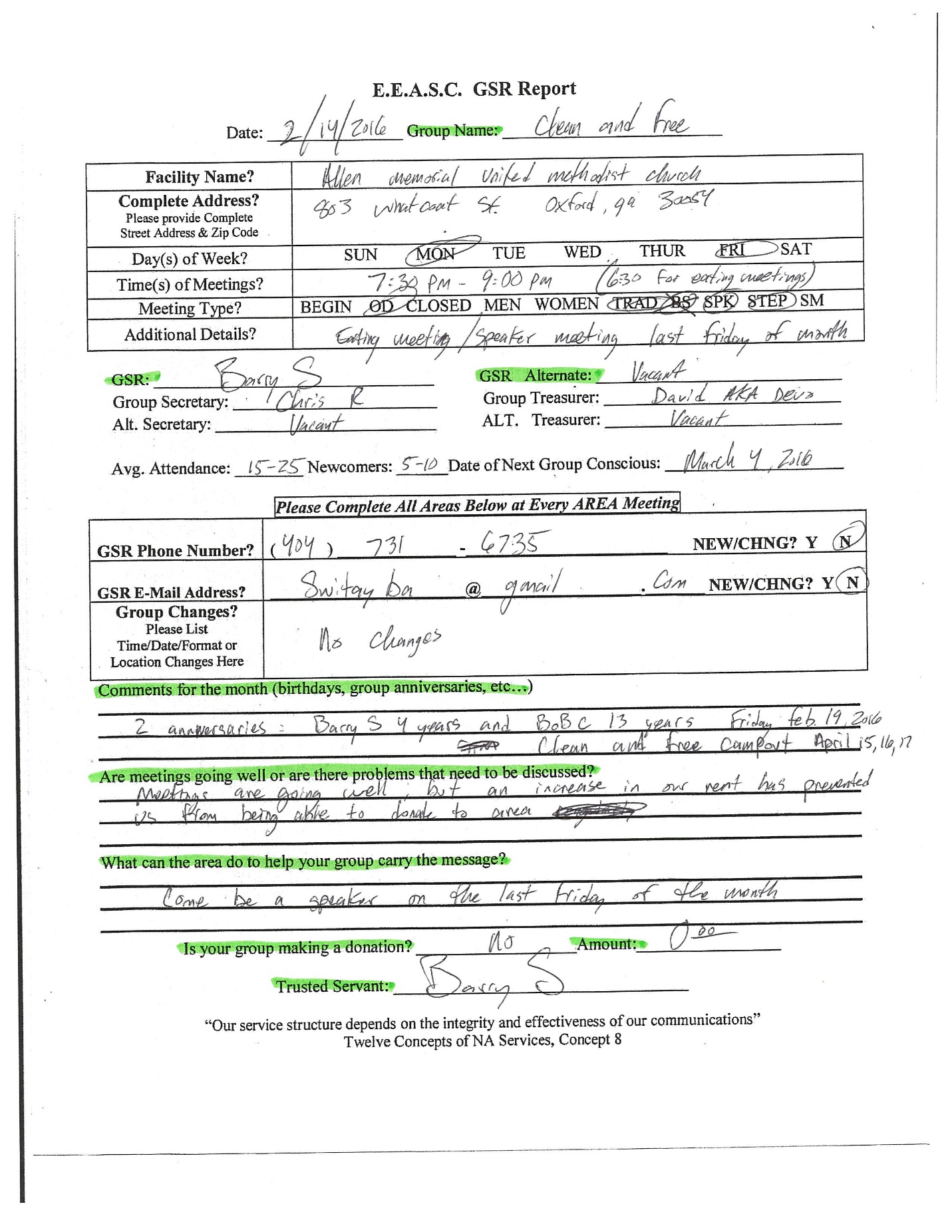 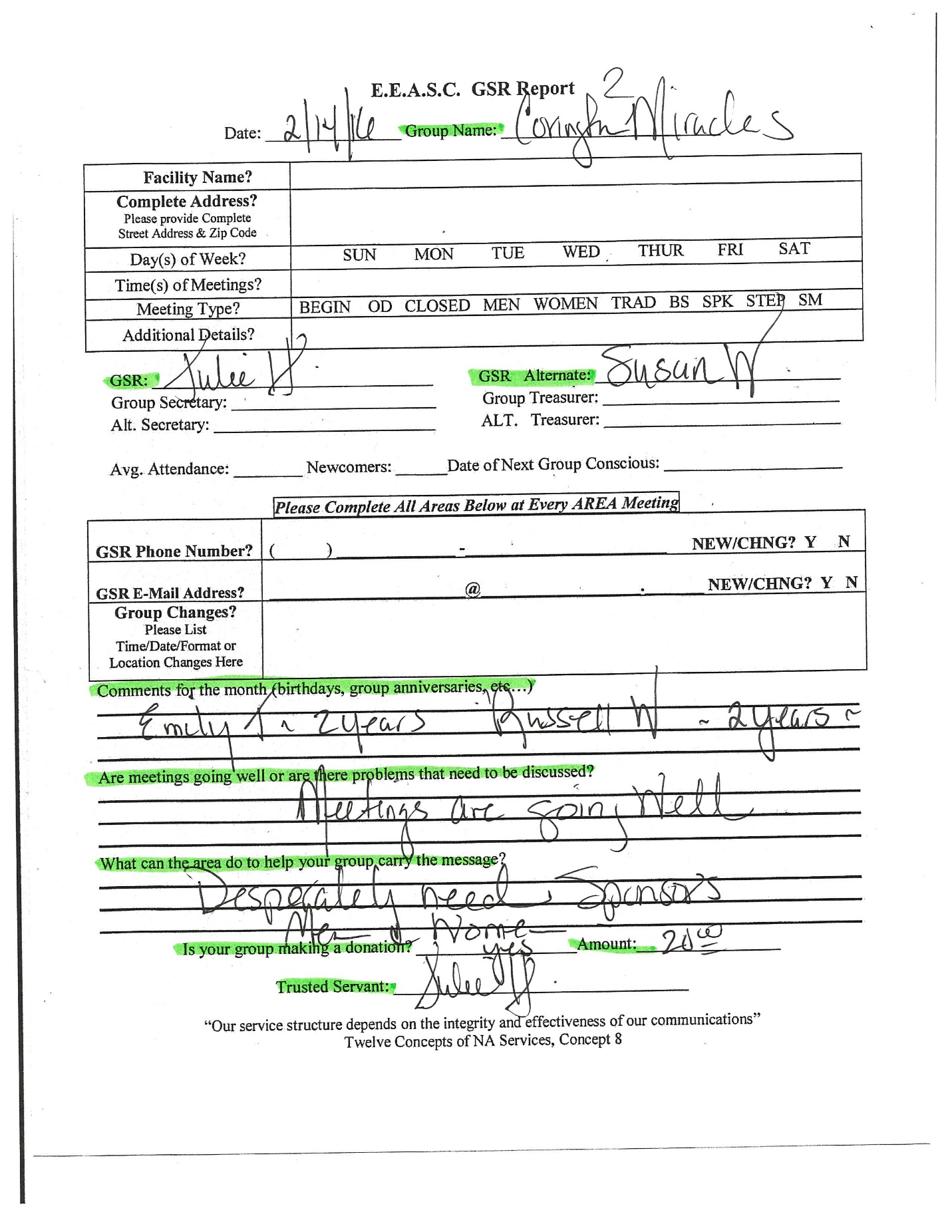 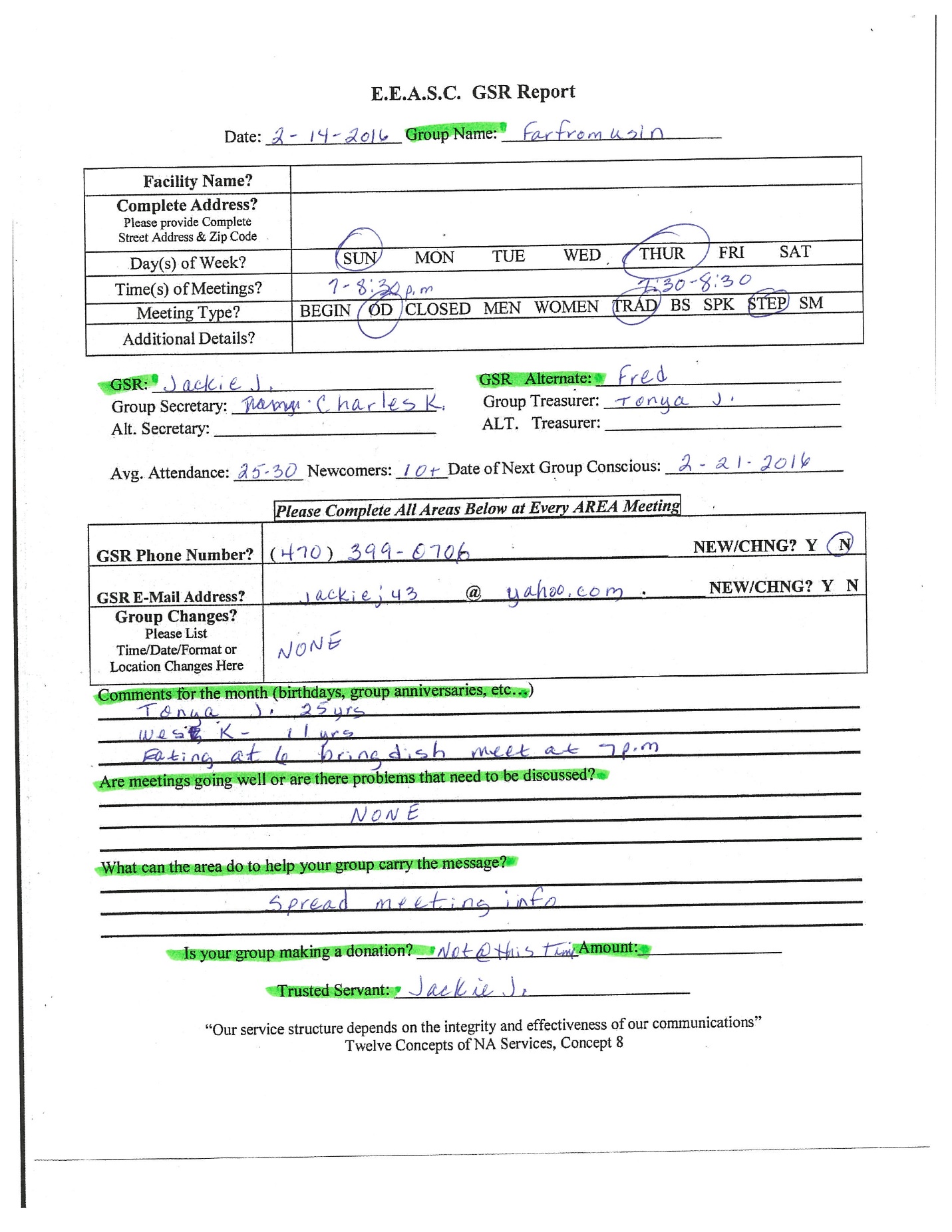 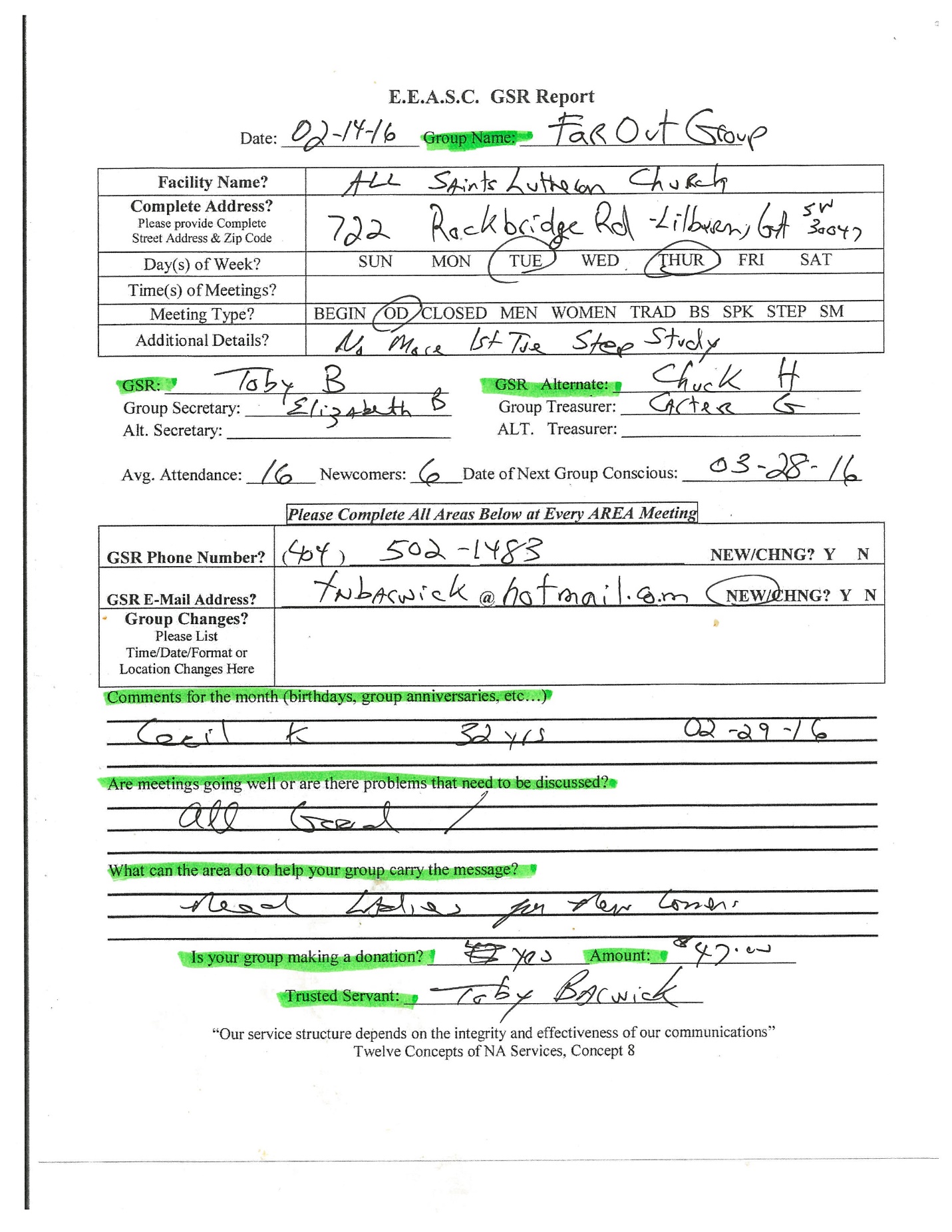 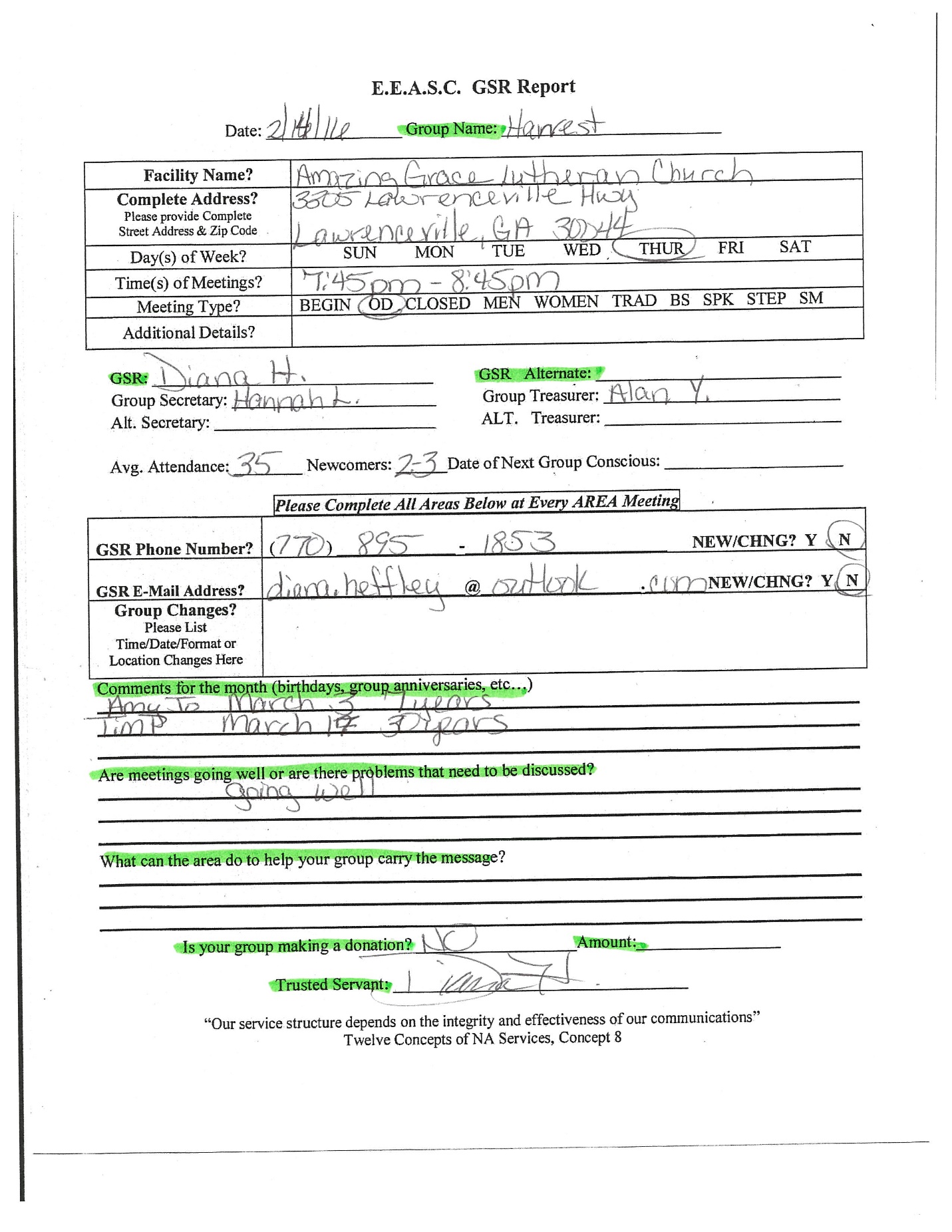 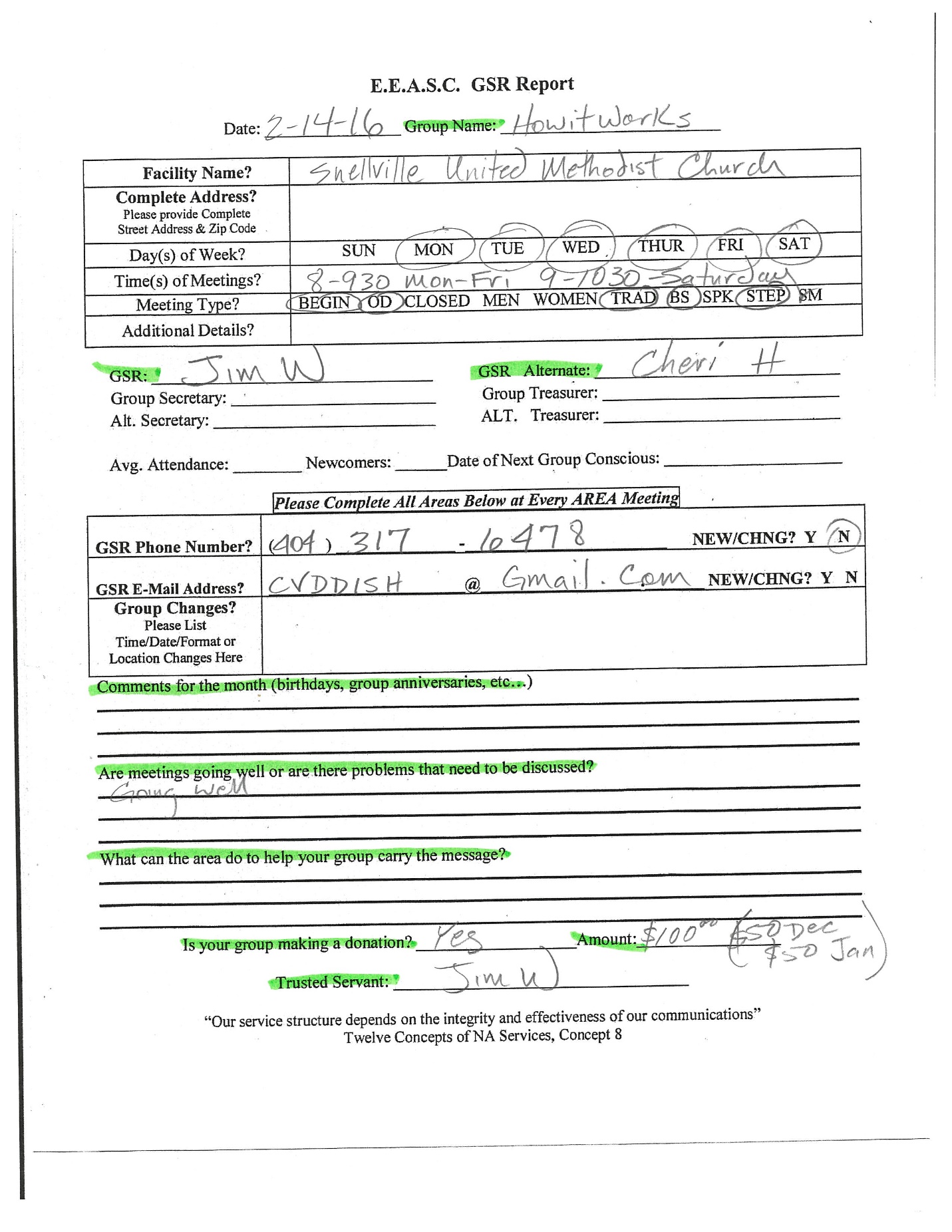 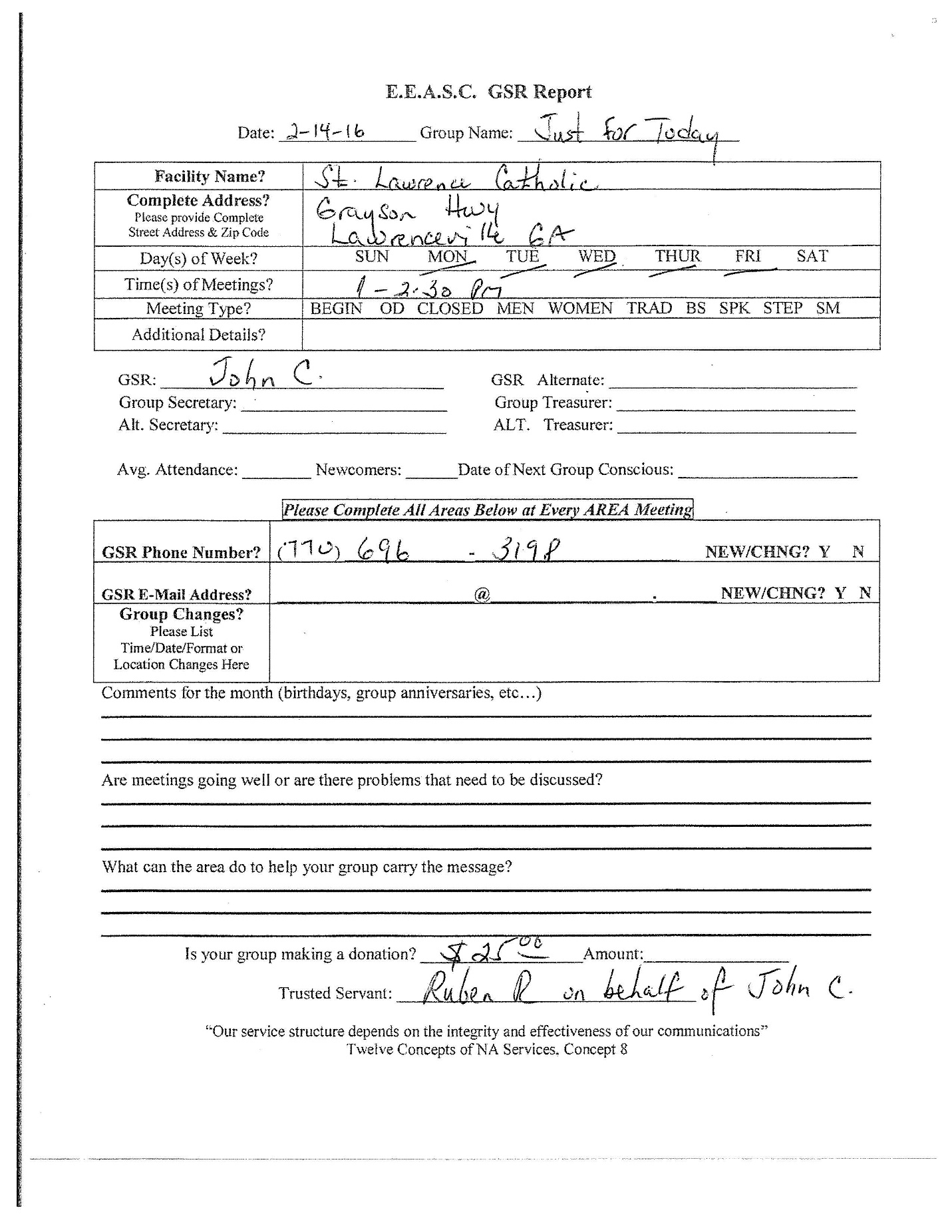 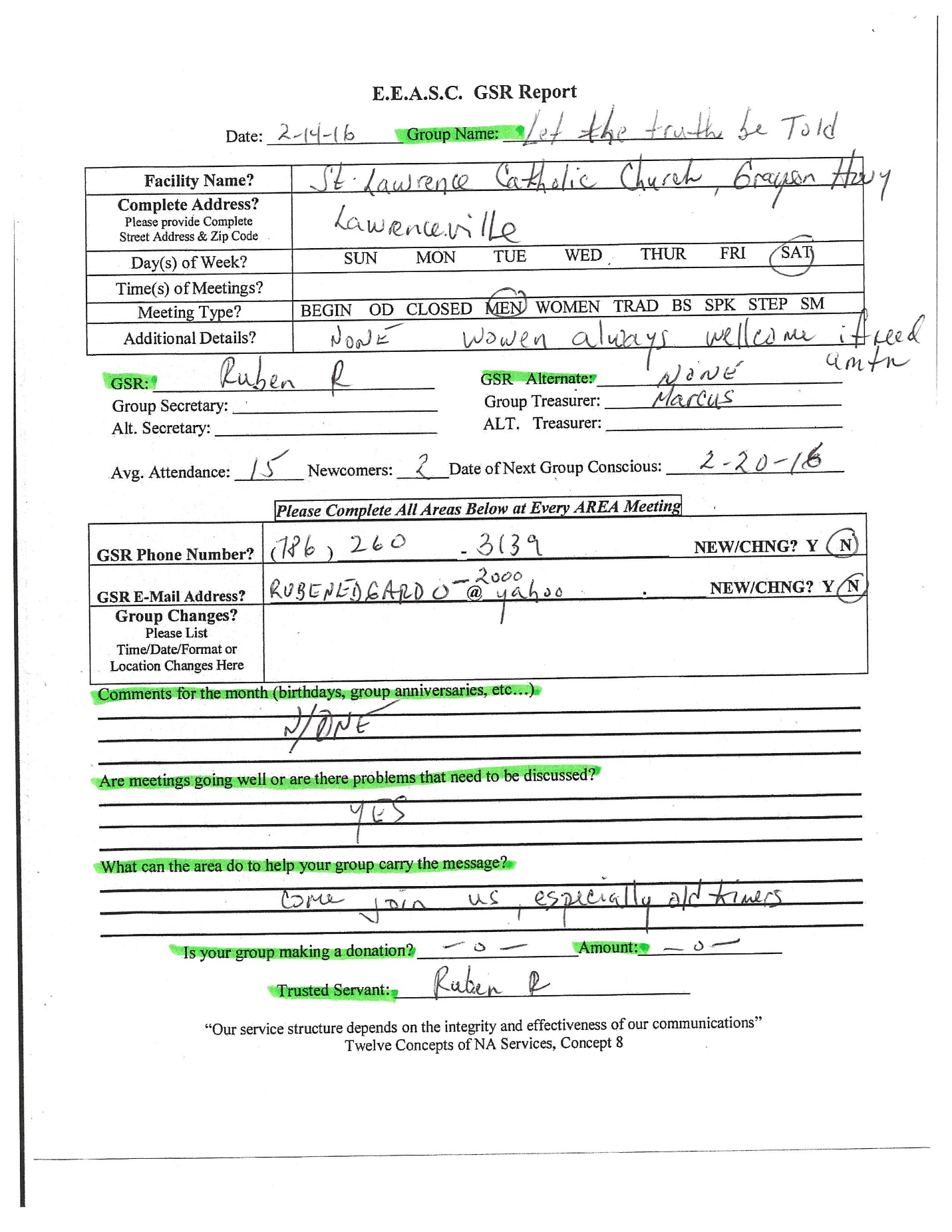 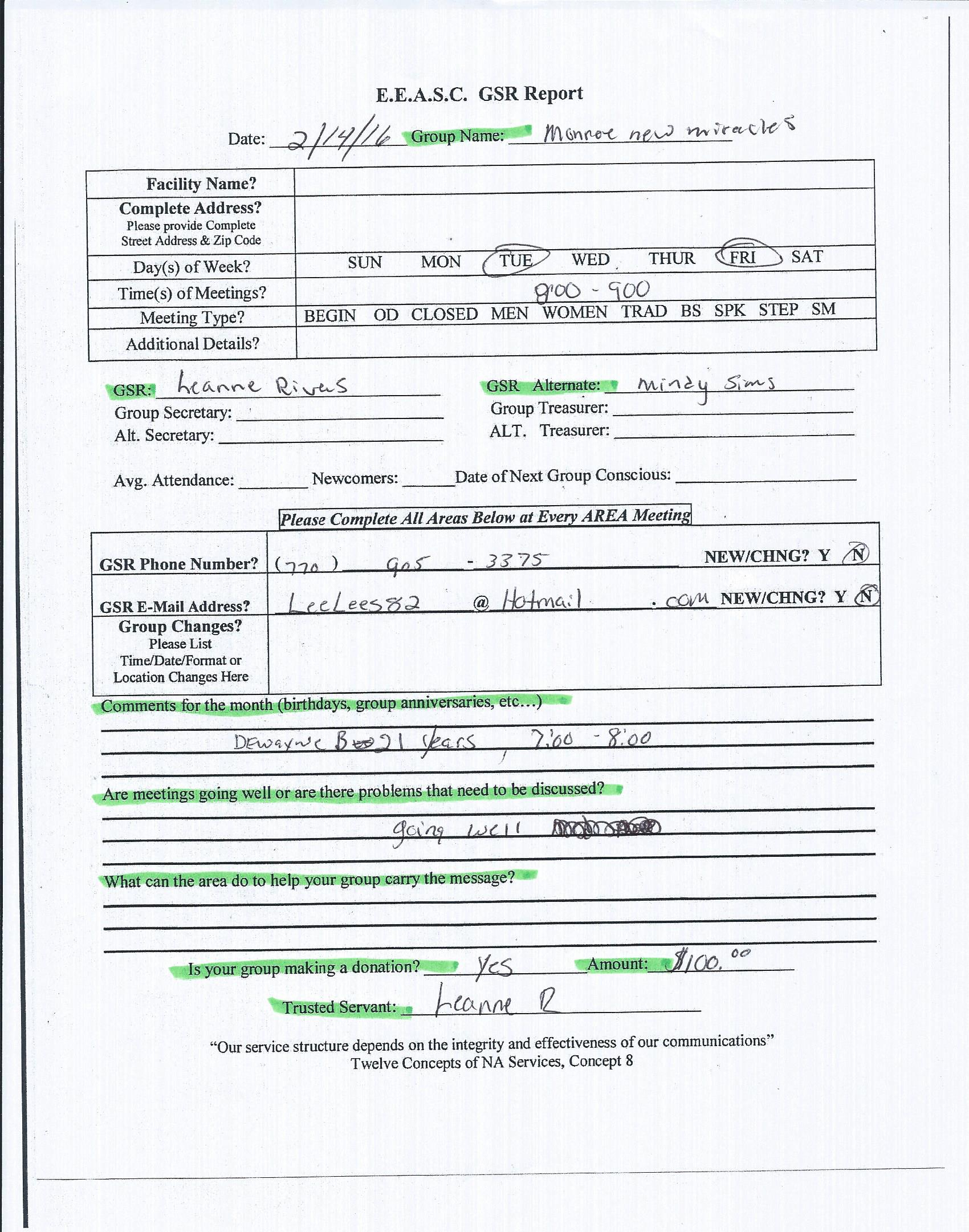 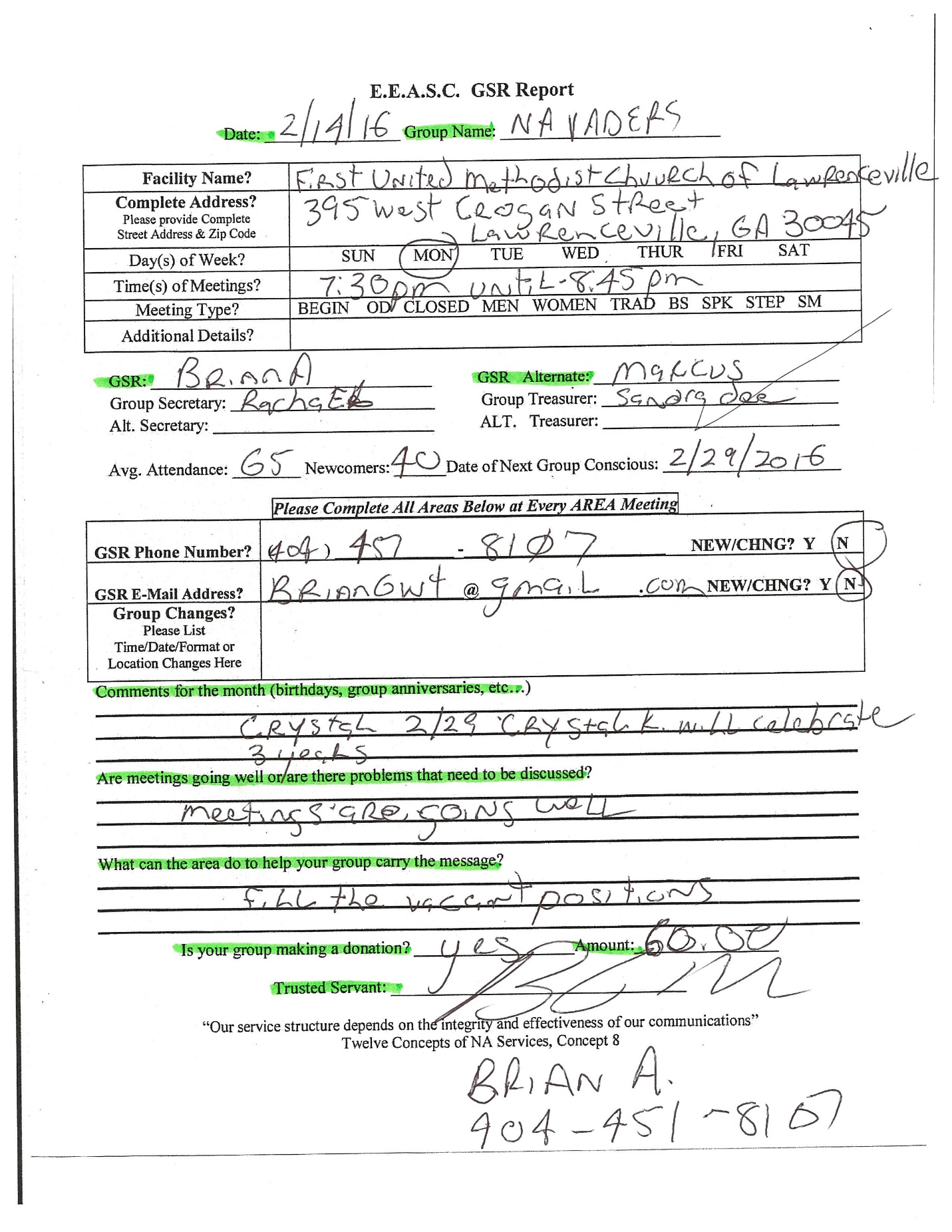 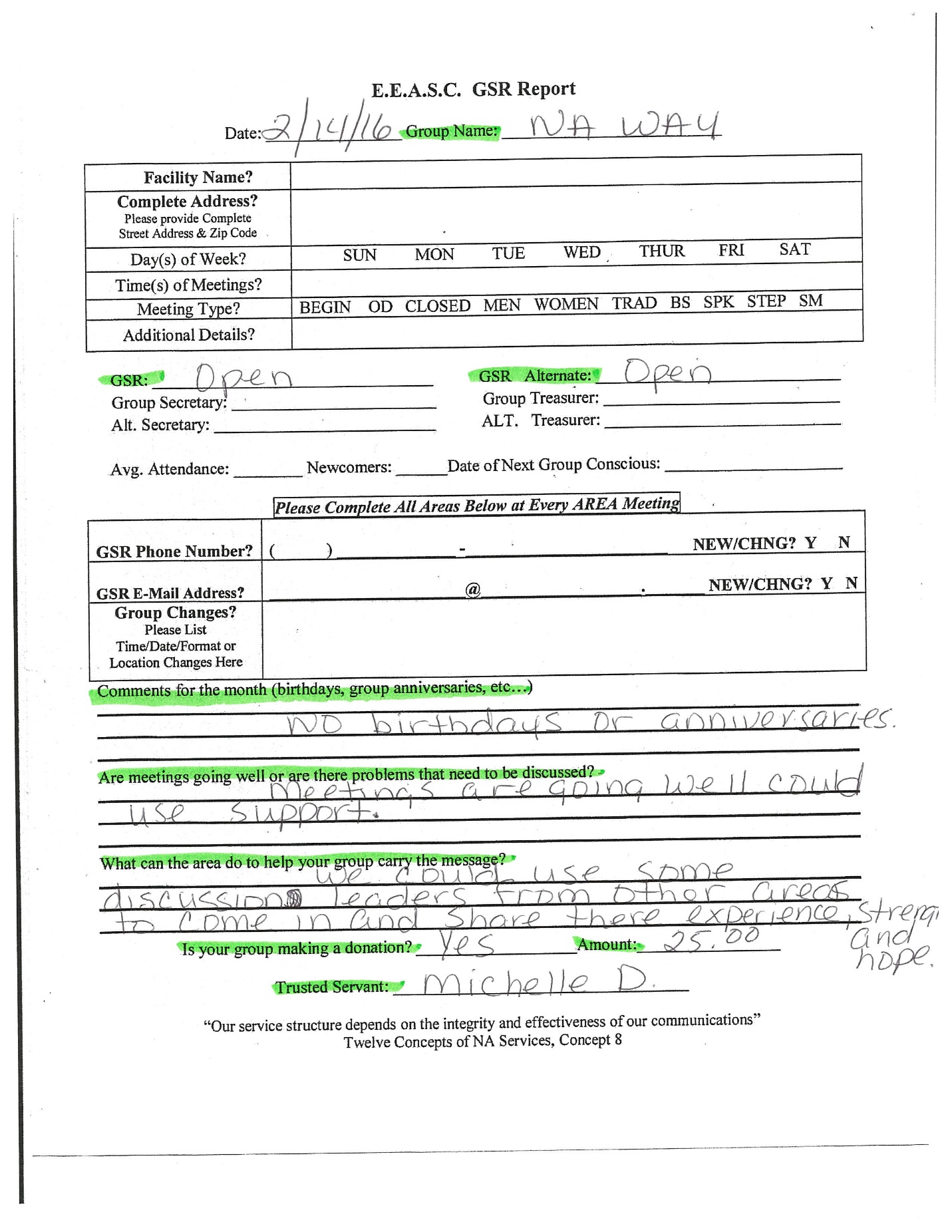 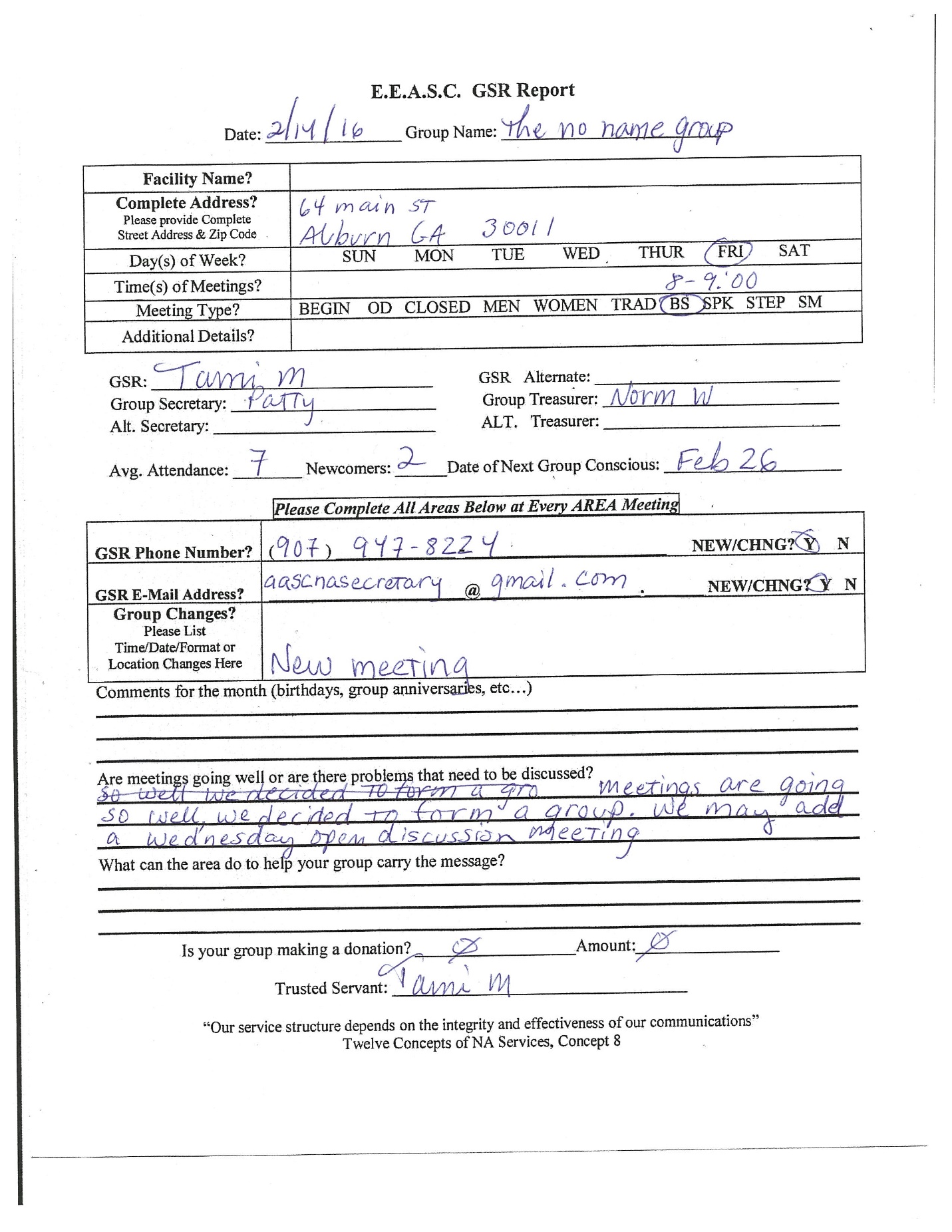 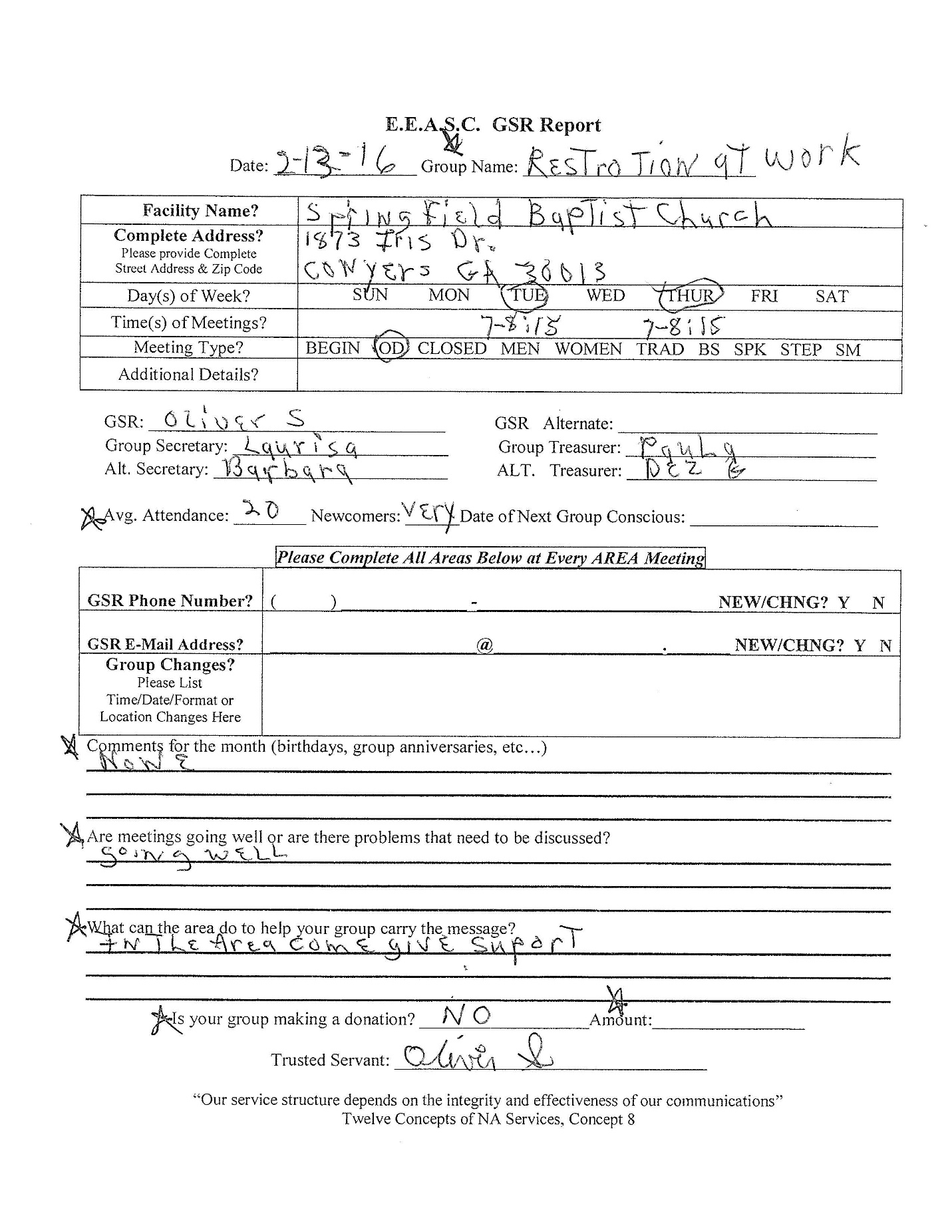 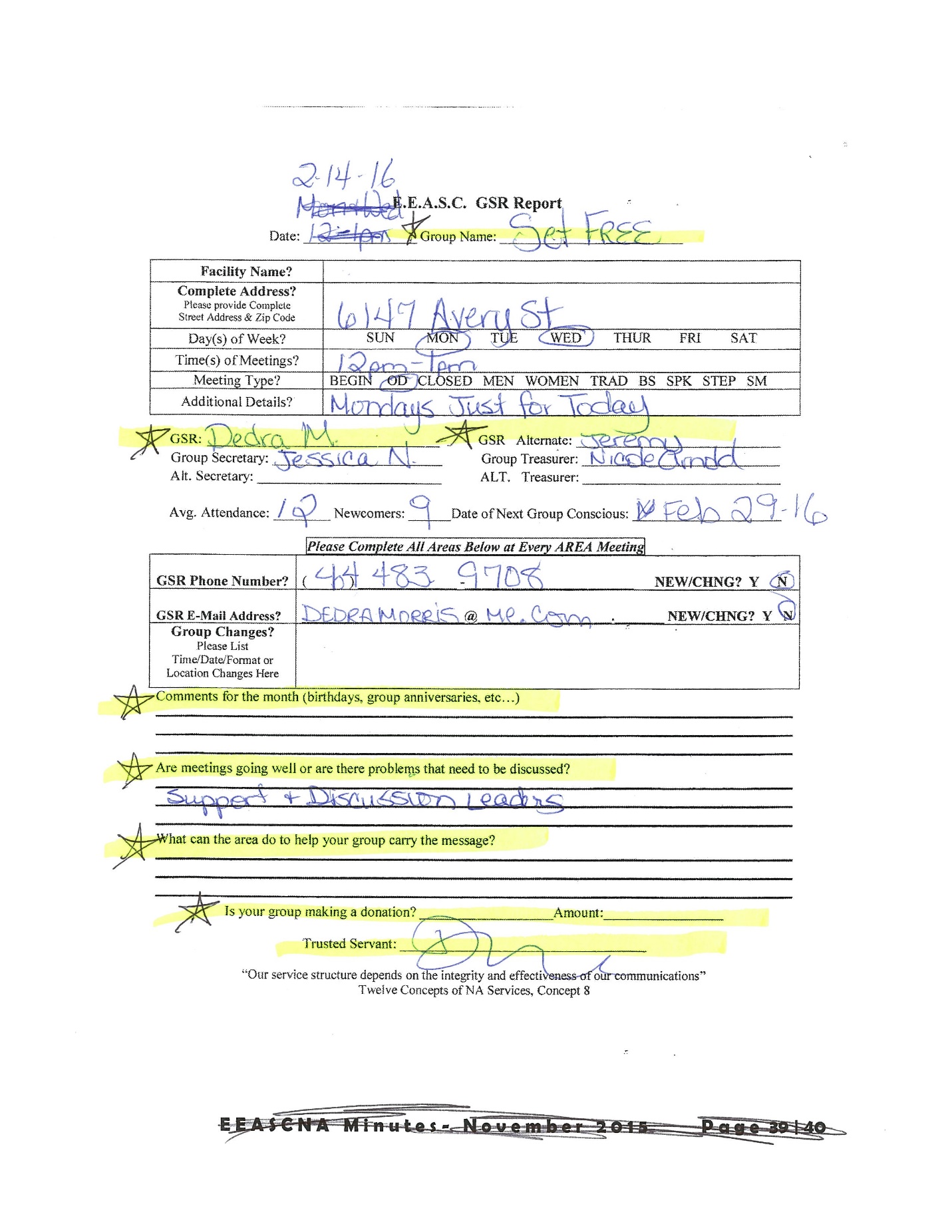 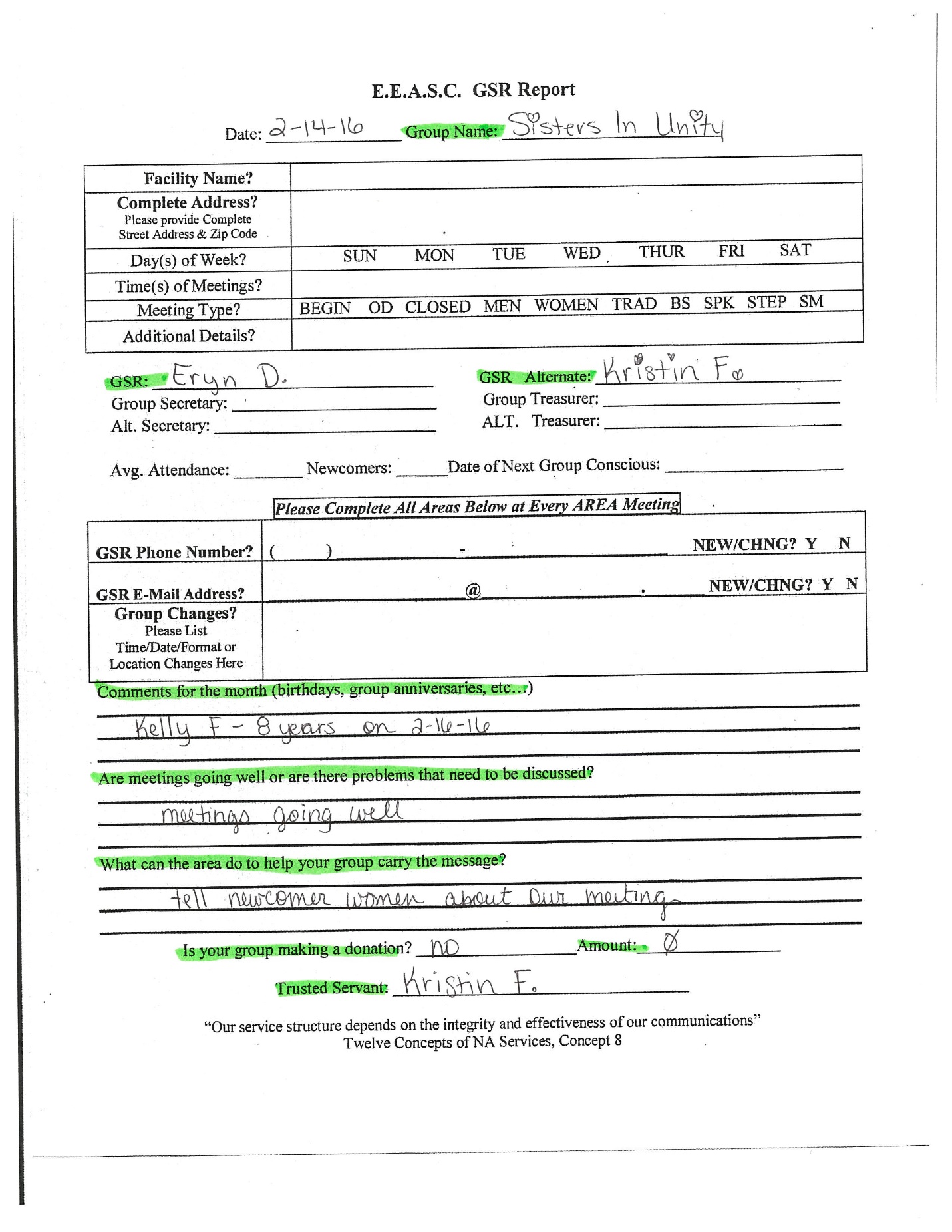 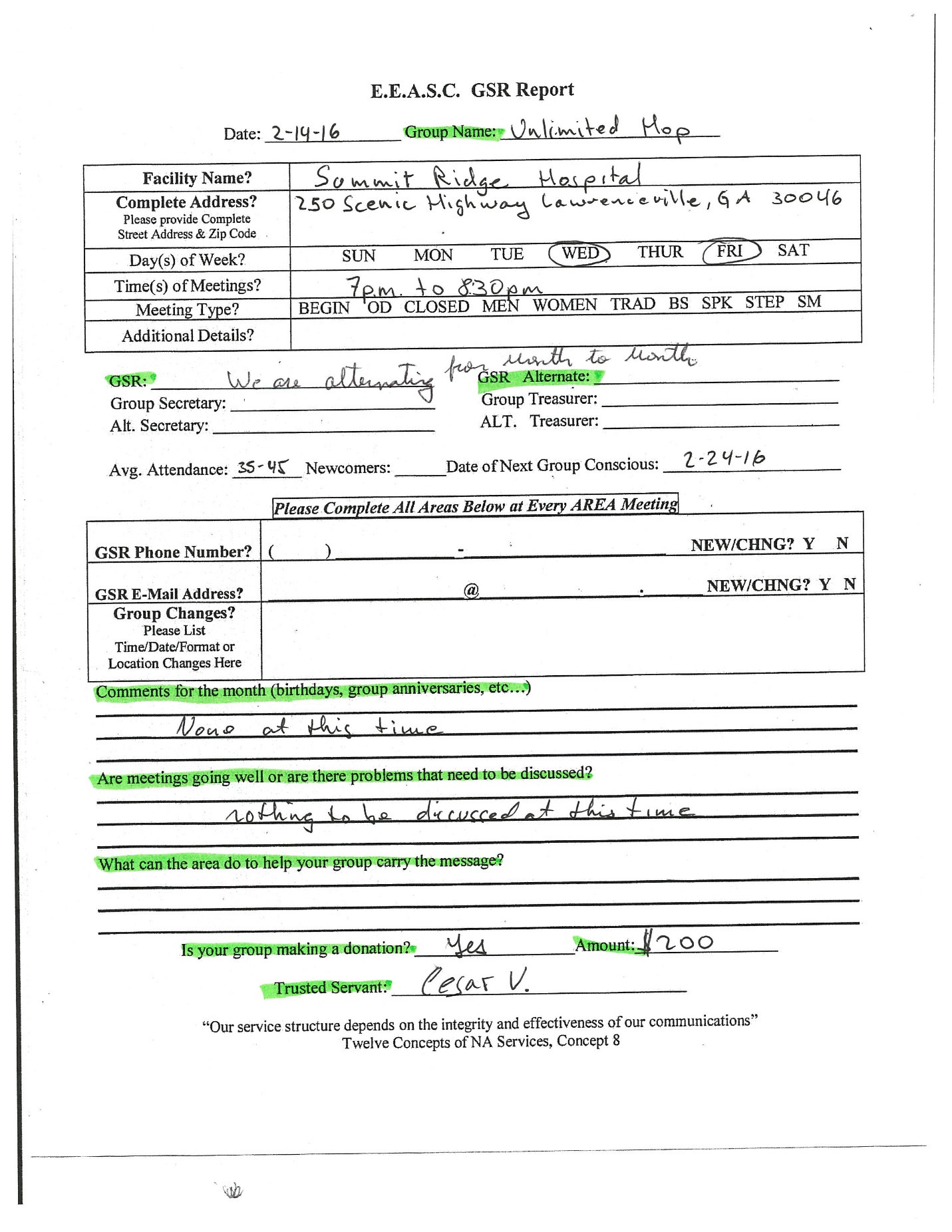 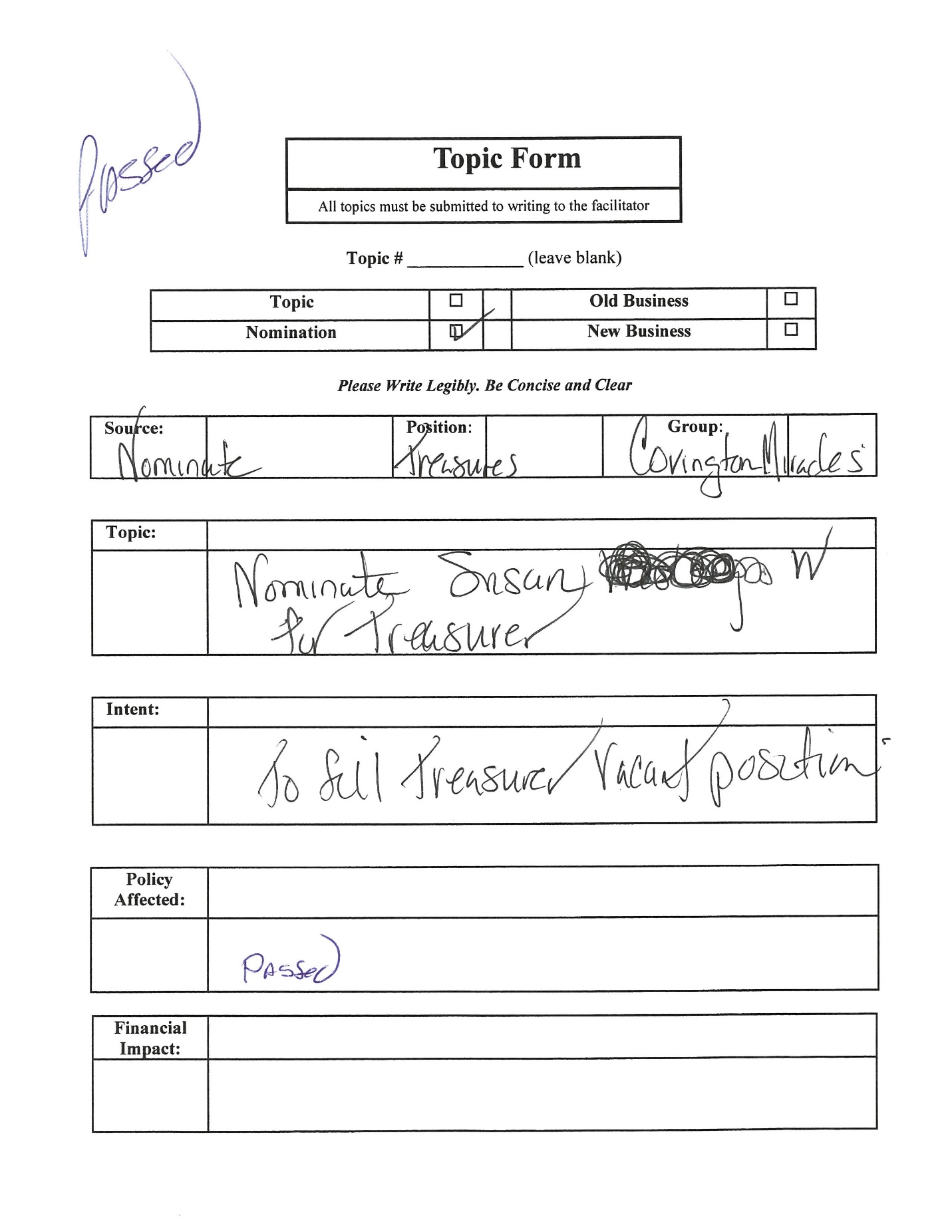 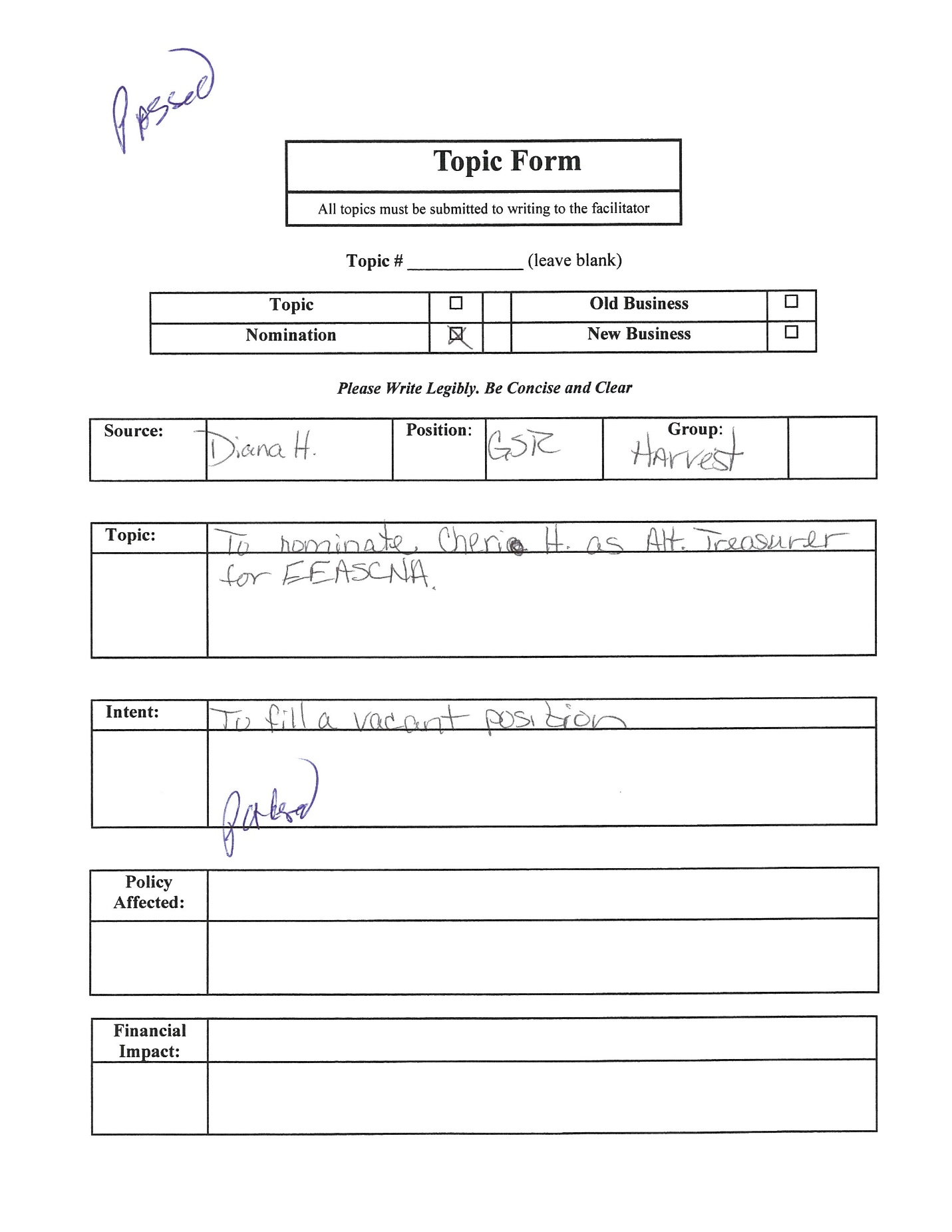 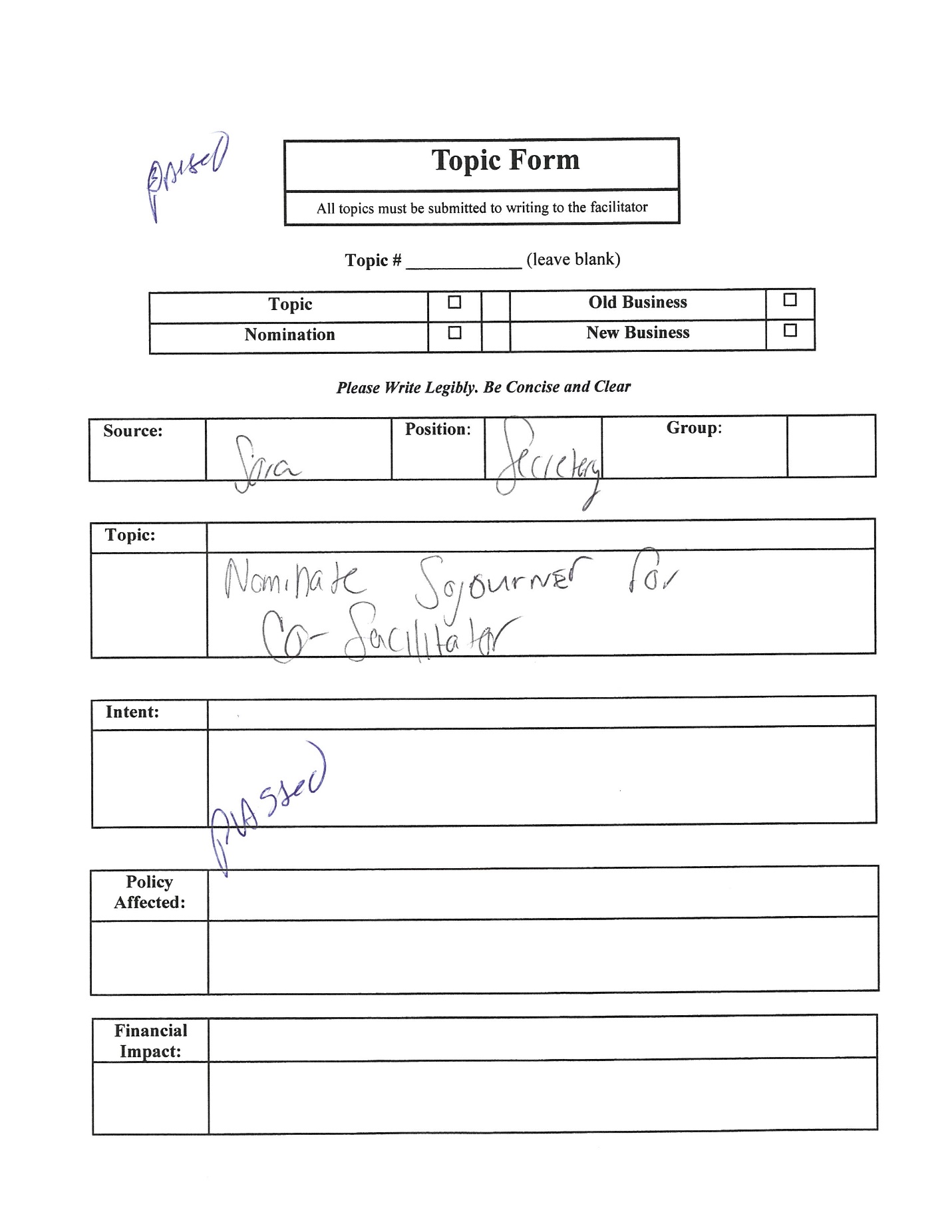 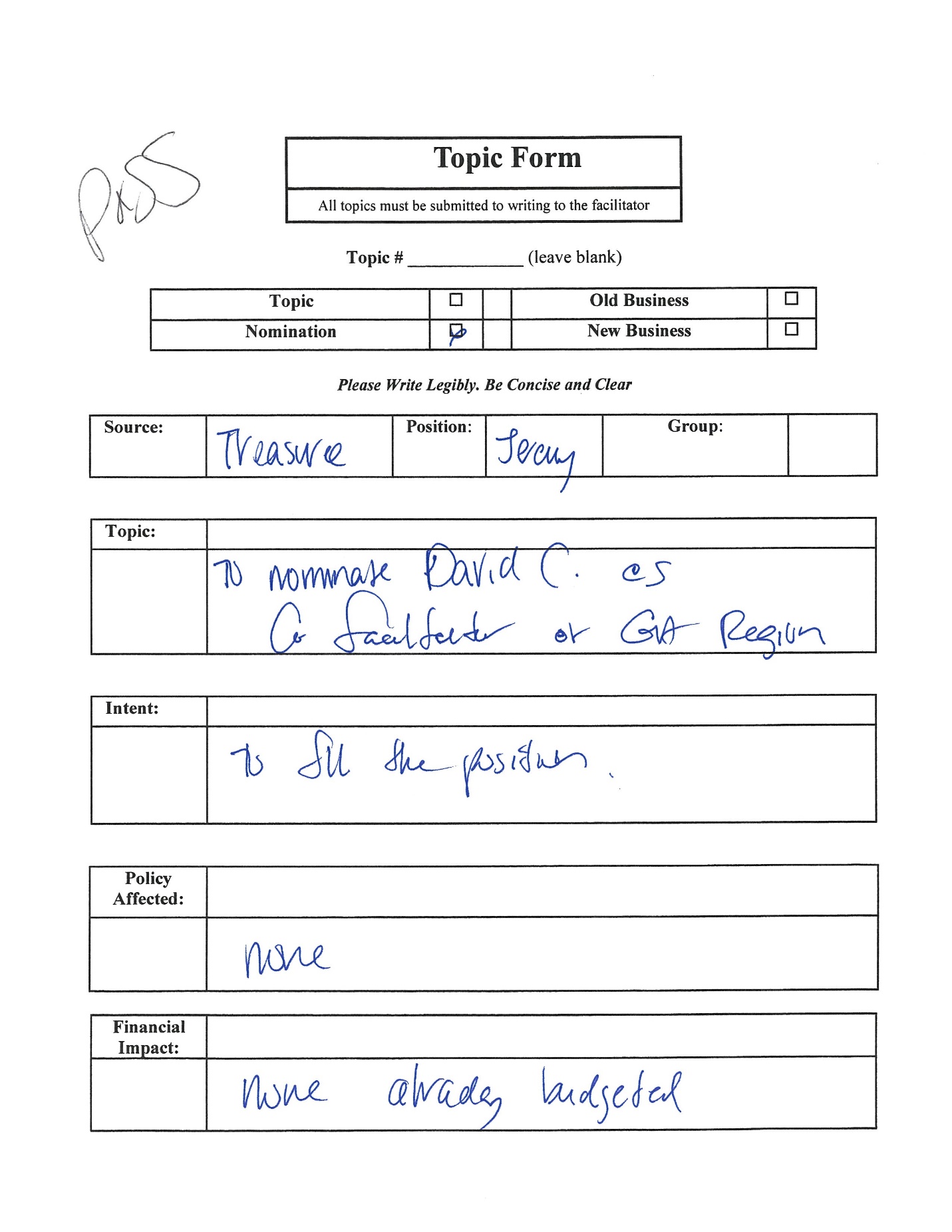 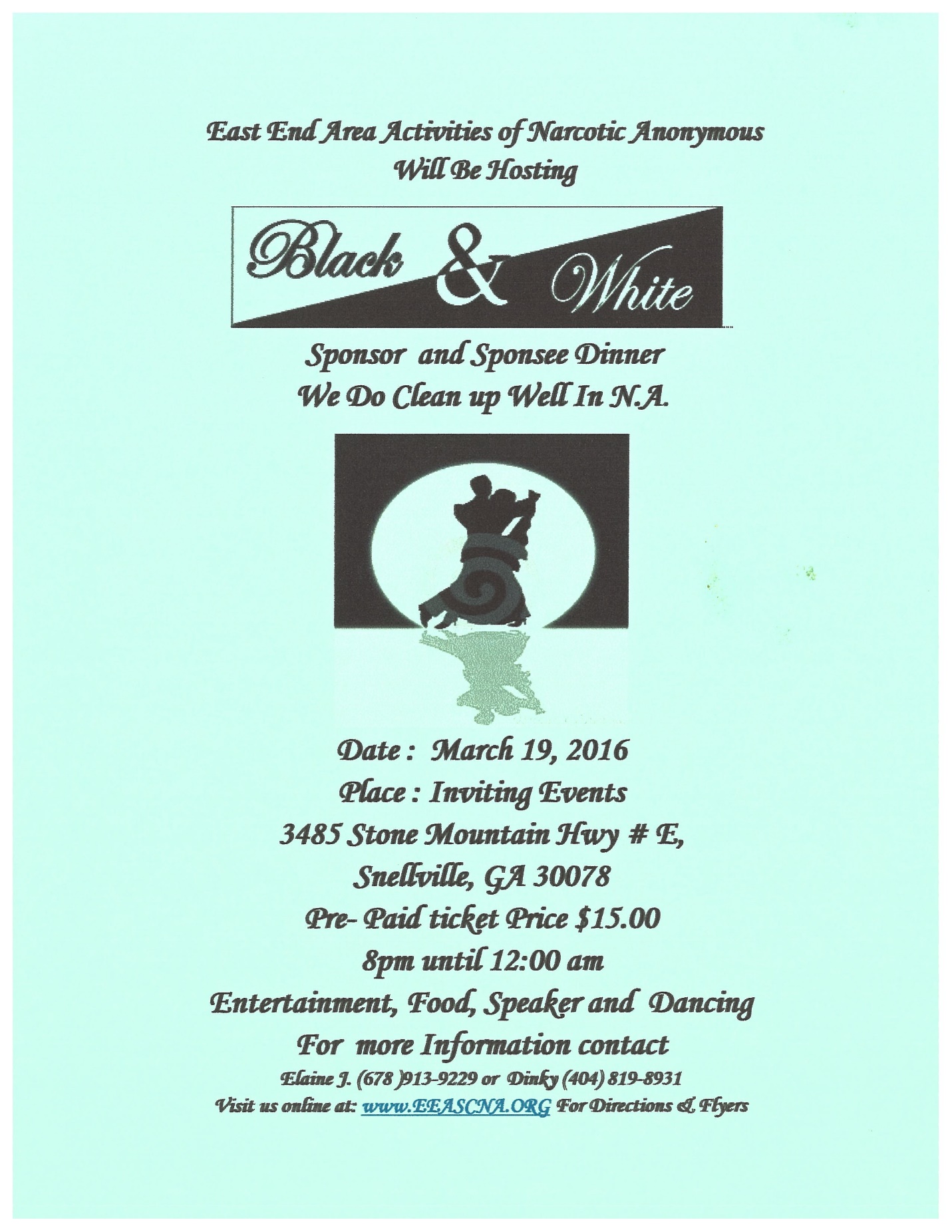 ROLENAMEDJFMAMJJASONDFacilitatorDavid C.i  iiCo-Facilitator---SecretarySara Y.111Alt-Secretary--  -TreasurerJeremy L.iiiAlt-Treasurer---H&I ChairTim F.111H&I Vice---PR Chair---PR Vice---ActivitiesElaine J.11iActivities Vice--1RCMFred C.111RCMAMike R.-112015- 2016DJFMAMJJASONDBy NA Means Necessary110Changing in GraysonRR1Clean & Free111Covington Miracles111Fahrfromusin111Far Out111Get Real100Harvest111How It Works101Just For Today11RLet the Truth Be Told011Monroe New Miracles111NA Vaders111NA Way111No Name Group__1Recovery at the Rock110Restoration at work011Set-Free-11Sisters in Unity111Unlimited Hope101Total of Groups in Area191920Total Groups Present141715Groups in Good Standing161617Groups Present & G.S.131614Number for Quorum (50% + 1)?Is Quorum reached?11 Yes10 Yes11 YesNumber for Consensus (80% present in G.S)?Do we have Consensus?14 Yes13 Yes12 Yes